Присутствующие на заседании депутаты:Садыртинова Татьяна ДмитриевнаАндреев Леонид ВасильевичБеляев Александр НиколаевичБелянская Светлана АлександровнаВасильева Татьяна НиколаевнаЗизганова Валентина ГеннадьевнаЕлина Галина ИвановнаИвонин Евгений ИльичКанин Борис НиколаевичКетов Олег Николаевич Комельчик Виталий СтаниславовичКуликов Евгений ИвановичМаруневич Сергей АнтоновичМурадян Альберт ГениковичОртяков Сергей НиколаевичОсипова Надежда ЕгоровнаПерминова Валентина АнатольевнаСоколова Татьяна ВасильевнаФоломеенков Игорь АнатольевичЧерных Николай СерафимовичШкребнева Галина МихайловнаШурмина Наталья ШамильевнаШучалин Евгений ПетровичПредседательствующий: Садыртинова Т.Д., глава муниципального района - председатель Совета муниципального района «Прилузский»Секретарь заседания: Елина Г.И., депутат избирательного округа № 1Приглашенные:Нестерюк Е.В., И.о. руководителя администрации муниципального района «Прилузский»;Бондарева Н.Г., заместитель руководителя администрации муниципального района «Прилузский»;Жук Н.Н., заместитель руководителя администрации муниципального района «Прилузский»;Волынец С.Г., председатель контрольно-счетной палаты муниципального района «Прилузский»;Рочев П.Л., прокурор Прилузского района;руководитель администрации сельского поселения «Объячево» Теньков А.А.;глава сельского поселения «Ношуль» Елдин С.Н.;начальники управлений, отделов администрации муниципального района «Прилузский»Открыл заседание председательствующий – Садыртинова Т.Д. Итоги голосования за открытие заседания: «за» - единогласно.Поступило предложение о внесении изменения в повестку:1)внести в повестку дополнительный вопрос «О принятии к осуществлению контрольно-счетным органом муниципального образования муниципального района  «Прилузский» полномочий контрольно-счетного органа муниципальных образований сельских поселений, расположенных на территории муниципального  образования муниципального района «Прилузский» по осуществлению внешнего муниципального финансового контроля на 2017 год2) рассмотреть первым вопрос «О завершении работы по проведению преобразования (в форме объединения) сельских поселений на территории муниципального образования муниципального района «Прилузский» Читаево и Объячево, Ношуль, Ваймес, Верхолузье»Итоги голосования за принятие повестки дня за основу: «за» - единогласно.Итоги голосования за повестку дня в целом: «за» - единогласно. Повестка дняО завершении работы по объединению сельских поселений Читаево и Объячево, Ношуль, Ваймес, Верхолузье.Субъект внесения: Садыртинова Т.Д., глава муниципального района – председатель Совета муниципального района «Прилузский».Докладчик: Теньков А.А., руководитель администрации сельского поселения «Объячево», Елдин С.Н., глава сельского поселения «Ношуль».Об информации главы муниципального района – председателя Совета муниципального района «Прилузский».Субъект внесения: глава муниципального района – председатель Совета муниципального района «Прилузский».Докладчик: Садыртинова Т.Д., глава муниципального района – председатель Совета муниципального района «Прилузский».О передаче части полномочий муниципального района «Прилузский» администрациям сельских поселений на 2017 год.Субъект внесения: и.о. руководителя администрации муниципального района «Прилузский».Докладчик: Бондарева Наталия Геннадьевна, заместитель руководителя администрации муниципального района «Прилузский».О принятии к осуществлению части полномочий администраций сельских поселений на 2017 год.Субъект внесения: и.о. руководителя администрации муниципального района «Прилузский».Докладчик: Бондарева Наталия Геннадьевна, заместитель руководителя администрации муниципального района «Прилузский».О принятии к осуществлению контрольно-счетным органом муниципального образования муниципального района  «Прилузский» полномочий контрольно-счетного органа муниципальных образований сельских поселений, расположенных на территории муниципального образования муниципального района «Прилузский» по осуществлению внешнего муниципального финансового контроля на 2017 год.Субъект внесения: Волынец С.Г., председатель контрольно-счетной палаты администрации муниципального района «Прилузский».Докладчик: Волынец С.Г., председатель контрольно-счетной палаты администрации муниципального района «Прилузский».О бюджете муниципального образования муниципального района «Прилузский» на 2017 год и плановый период 2018 и 2019 годов.Субъект внесения: и.о. руководителя администрации муниципального района «Прилузский».Докладчик: Бондарева Наталия Геннадьевна, заместитель руководителя администрации муниципального района «Прилузский».О внесении изменений в решение Совета муниципального образования муниципального района «Прилузский» от 22 октября 2013 г. №IV-24/3 «Об утверждении положения о бюджетном процессе в муниципальном образовании муниципального района «Прилузский».Субъект внесения: и.о. руководителя администрации муниципального района «Прилузский».Докладчик: Бондарева Наталия Геннадьевна, заместитель руководителя администрации муниципального района «Прилузский».О согласовании перечня государственного имущества Республики Коми, передаваемого в собственность муниципального образования муниципального района «Прилузский» (ПАЗ в МБОУ «СОШ» д. Калининская).Субъект внесения: и.о. руководителя администрации муниципального района «Прилузский».Докладчик: Бондарева Наталия Геннадьевна, заместитель руководителя администрации муниципального района «Прилузский».О согласовании перечня муниципального имущества муниципального образования муниципального района «Прилузский» передаваемого в государственную собственность Республики Коми (Летка, Каракчиева,1а).Субъект внесения: и.о. руководителя администрации муниципального района «Прилузский».Докладчик: Бондарева Наталия Геннадьевна, заместитель руководителя администрации муниципального района «Прилузский».О согласовании перечня муниципального имущества муниципального образования муниципального района «Прилузский» передаваемого в Федеральную собственность Российской Федерации (Объячево, ул. Мира, д. 72, 94,3 кв.м.).Субъект внесения: и.о. руководителя администрации муниципального района «Прилузский».Докладчик: Бондарева Наталия Геннадьевна, заместитель руководителя администрации муниципального района «Прилузский».О внесении изменений в решение Совета муниципального района «Прилузский» от 28 октября 2016 года №V-12/6 «О принятии в собственность муниципального образования муниципального района «Прилузский» автомобильной дороги общего пользования местного значения».Субъект внесения: и.о. руководителя администрации муниципального района «Прилузский».Докладчик: Бондарева Наталия Геннадьевна, заместитель руководителя администрации муниципального района «Прилузский».О согласовании перечня муниципального имущества муниципального образования сельского поселения «Ваймес», передаваемого в муниципальную собственность муниципального образования муниципального района «Прилузский» (Ваймес, ул. Школьная, д. 6).Субъект внесения: и.о. руководителя администрации муниципального района «Прилузский».Докладчик: Бондарева Наталия Геннадьевна, заместитель руководителя администрации муниципального района «Прилузский».О согласовании перечня муниципального имущества муниципального образования муниципального района «Прилузский» передаваемого в государственную собственность Республики Коми (TOYOTA LAND CRUISER 100).Субъект внесения: и.о. руководителя администрации муниципального района «Прилузский».Докладчик: Бондарева Наталия Геннадьевна, заместитель руководителя администрации муниципального района «Прилузский». О рекомендуемой стоимости перевозки пассажиров в автомобильном общественном транспорте на регулярных пригородных внутрирайонных, междугородних внутрирайонных и городских муниципальных пассажирских маршрутах муниципального образования муниципального района "Прилузский".Субъект внесения: и.о. руководителя администрации муниципального района «Прилузский».Докладчик: Бондарева Наталия Геннадьевна, заместитель руководителя администрации муниципального района «Прилузский».О досрочном прекращении полномочий главы муниципального района – председателя Совета муниципального района «Прилузский».Субъект внесения: глава муниципального района – председатель Совета муниципального района «Прилузский».Докладчик: Садыртинова Т.Д., глава муниципального района – председатель Совета муниципального района «Прилузский».Об временном исполнении полномочий главы муниципального района – председателя Совета  муниципального района «Прилузский».Субъект внесения: глава муниципального района – председатель Совета муниципального района «Прилузский».Докладчик: Садыртинова Т.Д., глава муниципального района – председатель Совета муниципального района «Прилузский».СЛУШАЛИ:Главу сельского поселения «Ношуль» Елдина С.Н., руководителя сельского поселения «Объячево» «Прилузский» Тенькова А.Н. Председательствующий							Т.Д. СадыртиноваСекретарь заседания							Г.И. Елина«ЛУЗДОР»МУНИЦИПАЛЬНÖЙ РАЙОНСА СÖВЕТ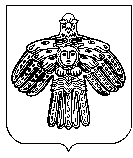 СОВЕТМУНИЦИПАЛЬНОГО РАЙОНА «ПРИЛУЗСКИЙ»Республика КомиПрилузский районс. ОбъячевоПРОТОКОЛСЁРНИГИЖÖДЧетырнадцатого заседания  Совета муниципального района «Прилузский» пятого созываот 16 декабря 2016 годаПРОТОКОЛСЁРНИГИЖÖДЧетырнадцатого заседания  Совета муниципального района «Прилузский» пятого созываот 16 декабря 2016 годаПРОТОКОЛСЁРНИГИЖÖДЧетырнадцатого заседания  Совета муниципального района «Прилузский» пятого созываот 16 декабря 2016 года